	NEW ZEALAND CAT FANCY INC.    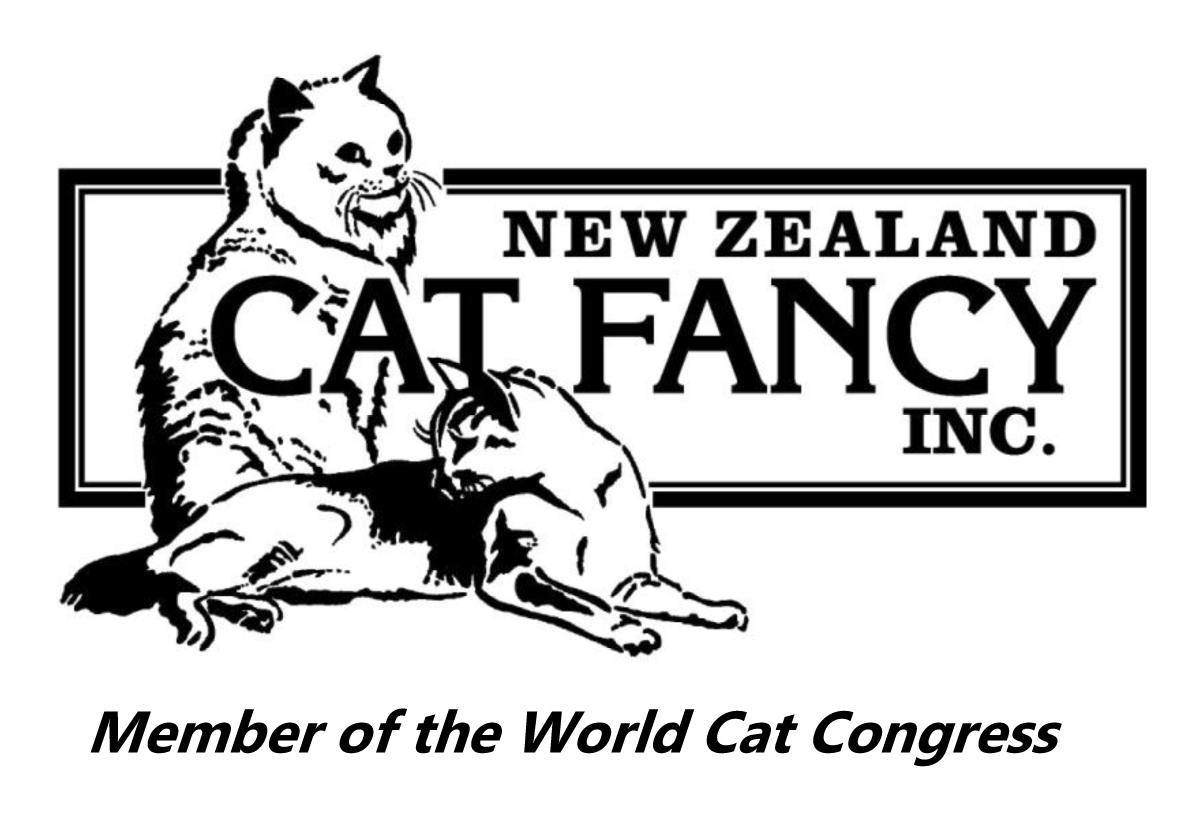 Top Ten ResultsShow: Burmese Cat Club of NZ – SI Region		Date: 17 July 2022Shorthair Division Judge: Jo Millar              Entire Cats 	                                                                                               Number of Cats in Ring: 15Entire Kittens                                                                                                 Number of Kittens in Ring:  11Neuter/Spay Cats     	                                                                    Number of Cats in Ring: 10Neuter/Spay Kittens                                                     	Number of Kittens in Ring:  3Companion DivisionLonghair Companions 	                                              Number of LH Companions in Ring:  4Shorthair DivisionJudge:  Diane Davidson                           Entire Cats 	                                                                                              Number of Cats in Ring: 16Entire Kittens 	                                                                           Number of Kittens in Ring: 12Neuter/Spay Cats 	                                                                                  Number of Cats in Ring: 10Neuter/Spay Kittens 	                                                               Number of Kittens in Ring: 4Companion DivisionLonghair Companions 	                                             Number of LH Companions in Ring: 4Shorthair Division Judge: Cheryle St. Clair-NewmanEntire Cats                                                                              Number of Cats in Ring: 16    Entire Kittens 	                                                                              Number of Kittens in Ring: 12Neuter/Spay Cats 	                                                                               Number of Cats in Ring: 9Neuter/Spay Kittens 	Number of Kittens in Ring: 4Companion DivisionLonghair Companions 		                               Number of LH Companions in Ring: 4Shorthair Division   Judge: Emma Kimberley                     Entire Cats 		                                                                               Number of Cats in Ring: 16Entire Kittens 		                                                               Number of Kittens in Ring: 12Neuter/Spay Cats 		                                                                     Number of Cats in Ring: 10Neuter/Spay Kittens 		                                                   Number of Kittens in Ring: 4Companion DivisionLonghair Companions 		                                   Number of LH Companions in Ring: 4Place Cage No. Pedigree Name BreedBIS 105MARACAI’S LORENZO Siamese2nd 120HAXTENDORF MISS ELLIEAmerican Shorthair3rd 111MYASANDA LITTLE UNOBurmese4th 103BENTARA IMATRULYSEXYMIRACLESiamese5th106BHALIHI RED PHANTOMBalinese6th 119HAXTENDORF SUE-ELLENAmerican Shorthair7th 115LEMOOR LADY STARDUSTBurmilla Shorthair8th 112MILLROCK HARVEST GOLDBurmese9th 114BAHATI GEORGIO ARMANIMandalay10th 104NICEONE STOP LOOK N’ ENVYSiameseBAM120HAXTENDORF MISS ELLIEAmerican ShorthairPlace Cage No. Pedigree Name BreedBIS 208SOXNDOTS AFFOGATO ROSEBUDBurmese2nd 201NICEONE I AM TRICK OR TREATSiamese3rd 206HAXTENDORF CARLA CONNERBritish Shorthair4th 207HAXTENDORF ROY CROPPERBritish Shorthair5th204BHALIHI PHANTOM DIMESiamese6th 212ALLBLAKZ AMITY Bombay7th 210CHERJON STERLING SILVERBurmilla Shorthair8th 209LEMOOR AINT MISBHAVENBurmilla Shorthair9th 203DEVONVIEW YELLOW BELLBalinese10th 202SHILOH MAKSIM DE NEVEAH SiameseBAM212ALLBLAKZ AMITY BombayPlace Cage No. Pedigree Name BreedBIS 312KIROV JUST CALL ME SIRRussian2nd 302BHALIHI ASLAN KOBI TWIGBalinese3rd 303BENTARA SERENGATI WAR PAINTOriental Shorthair4th 308SOXNDOTS ELASTIGIRLBurmese5th309MYASANDA WHITE TIP SPIDERBurmese6th 311DREAMWEAVER GYPSY JAZZBurmilla Longhair7th 306RECHERCHE STORM DANCERBurmese8th 307MYASANDA CHEEKY HOBSONBurmese9th 305CHARMED LEOVILLE LUCIANOBurmese10th 304DEVONVIEW XANTHIUMJavaneseBAM302BHALIHI ASLAN KOBI TWIGBalinesePlace Cage No. Pedigree Name BreedBIS 401RECHERCHE LILY ROSEBurmese2nd 402PIXIESHIRE LORD LAURIE OPIDevon Rex3rd 404ALLBLAKZ MAGIK FINCHBombayBAM402PIXIESHIRE LORD LAURIE OPIDevon RexPlace Cage No. Name BIS 604MURPHY2nd 603SQUEAKY3rd 601YUCCA4th 602XILOPIAPlace Cage No. Pedigree Name BreedBIS 120HAXTENDORF MISS ELLIEAmerican Shorthair2nd 111MYASANDA LITTLE UNOBurmese3rd 116HAXTENDORF INTRIGUING MARTINARussian4th 105MARACAI’S LORENZO Siamese5th103BENTARA IMATRULYSEXYMIRACLESiamese6th 114BAHATI GEORGIO ARMANIMandalay7th 108ZOEL ZENSATIONAL Oriental Shorthair8th 113ARZANI LEXUSBurmese9th 115LEMOOR LADY STARDUSTBurmilla Shorthair10th 106BHALIHI RED PHANTOMBalineseBAM120HAXTENDORF MISS ELLIEAmerican ShorthairPlace Cage No. Pedigree Name BreedBIS 211KIROV KAZANOVARussian2nd 212ALLBLAKZ AMITY Bombay3rd 207HAXTENDORF ROY CROPPERBritish Shorthair4th 210CHERJON STERLING SILVERBurmilla Shorthair5th208SOXNDOTS AFFOGATO ROSEBUDBurmese6th 204BHALIHI PHANTOM DIMESiamese7th 201NICEONE I AM TRICK OR TREATSiamese8th 206HAXTENDORF CARLA CONNERBritish Shorthair9th 203DEVONVIEW YELLOW BELLBalinese10th 209LEMOOR AINT MISBHAVENBurmilla ShorthairBAM212ALLBLAKZ AMITY BombayPlace Cage No. Pedigree Name BreedBIS 303BENTARA SERENGATI WAR PAINTOriental Shorthair2nd 308SOXNDOTS ELASTIGIRLBurmese3rd 312KIROV JUST CALL ME SIRRussian4th 311DREAMWEAVER GYPSY JAZZBurmilla Longhair5th302BHALIHI ASLAN KOBI TWIGBalinese6th 306RECHERCHE STORM DANCERBurmese7th 307MYASANDA CHEEKY HOBSONBurmese8th 304DEVONVIEW XANTHIUMJavanese9th 309MYASANDA WHITE TIP SPIDERBurmese10th 305CHARMED LEOVILLE LUCIANOBurmeseBAM308SOXNDOTS ELASTIGIRLBurmesePlace Cage No. Pedigree Name BreedBIS 403KIROV VLADIMIR PUSSKINRussian2nd 401RECHERCHE LILY ROSEBurmese3rd 404ALLBLAKZ MAGIK FINCHBombay4th 402PIXIESHIRE LORD LAURIE OPIDevon RexBAM402PIXIESHIRE LORD LAURIE OPIDevon RexPlace Cage No. Name BIS 604MURPHY2nd 602XILOPIA3rd 603SQUEAKY4th 601YUCCAPlace Cage No. Pedigree Name BreedBIS 120HAXTENDORF MISS ELLIEAmerican Shorthair2nd 105MARACAI’S LORENZO Siamese3rd 108ZOEL ZENSATIONAL Oriental Shorthair4th 113ARZANI LEXUSBurmese5th119HAXTENDORF SUE-ELLENAmerican Shorthair6th 115LEMOOR LADY STARDUSTBurmilla Shorthair7th 102BENTARA EXX KWIZZITSiamese8th 111MYASANDA LITTLE UNOBurmese9th 112MILLROCK HARVEST GOLDBurmese10th 106BHALIHI RED PHANTOMBalineseBAM115LEMOOR LADY STARDUSTBurmilla ShorthairPlace Cage No. Pedigree Name BreedBIS 211KIROV KAZANOVARussian2nd 206HAXTENDORF CARLA CONNERBritish Shorthair3rd 202SHILOH MAKSIM DE NEVEAH (IMP USA)Siamese4th 210CHERJON STERLING SILVERBurmilla Shorthair5th207HAXTENDORF ROY CROPPERBritish Shorthair6th 204BHALIHI PHANTOM DIMESiamese7th 208SOXNDOTS AFOGATO ROSEBUDBurmese8th 212ALLBLAKZ AMITY (GEN 2)Bombay9th 209LEMOOR AINT MISBHAVENBurmilla Shorthair10th 203DEVONVIEW YELLOW BELLBalineseBAM210CHERJON STERLING SILVERBurmilla ShorthairPlace Cage No. Pedigree Name BreedBIS 312KIROV JUST CALL ME SIRRussian2nd 303BENTARA SERENGATI WAR PAINTOriental Shorthair3rd 302BHALIHI ASLAN KOBI TWIGBalinese4th 304DEVONVIEW XANTHIUMJavanese5th311DREAMWEAVER GYPSY JAZZBurmilla Longhair6th 306RECHERCHE STORM DANCERBurmese7th 308PR SOXNDOTS ELASTIGIRLBurmese8th 309MYASANDA WHITE TIP SPIDERBurmese9th 307MYASANDA CHEEKY HOBSONBurmeseBAM309MYASANDA WHITE TIP SPIDERBurmesePlace Cage No. Pedigree Name BreedBIS 403KIROV VLADIMIR PUSSKINRussian2nd 401RECHERCHE LILY ROSEBurmese3rd 404ALLBLAKZ MAGIK FINCHBombay4th 402PIXIESHIRE LORD LAURIE OPIDevon RexBAM401RECHERCHE LILY ROSEBurmesePlace Cage No. Name BIS 604MURPHY2nd 603SQUEAKY3rd 602XILOPIA4th 601YUCCAPlace Cage No. Pedigree Name BreedBIS 105MARACAI’S LORENZO Siamese2nd 120HAXTENDORF MISS ELLIEAmerican Shorthair3rd 116HAXTENDORF INTRIGUING MARTINARussian4th 111MYASANDA LITTLE UNOBurmese5th114BAHATI GEORGIO ARMANIMandalay6th 113ARZANI LEXUSBurmese7th 119HAXTENDORF SUE-ELLENAmerican Shorthair8th 106BHALIHI RED PHANTOMBalinese9th 112MILLROCK HARVEST GOLDBurmese10th 115LEMOOR LADY STARDUSTBurmilla ShorthairBAM106BHALIHI RED PHANTOMBalinesePlace Cage No. Pedigree Name BreedBIS 211KIROV KAZANOVARussian2nd 203DEVONVIEW YELLOW BELLBalinese3rd 208SOXNDOTS AFOGATO ROSEBUDBurmese4th 207HAXTENDORF ROY CROPPERBritish Shorthair5th209LEMOOR AINT MISBHAVENBurmilla Shorthair6th 212ALLBLAKZ AMITY (GEN 2)Bombay7th 202SHILOH MAKSIM DE NEVEAH (IMP USA)Siamese8th 210CHERJON STERLING SILVERBurmilla Shorthair9th 206HAXTENDORF CARLA CONNERBritish Shorthair10th 204BHALIHI PHANTOM DIMESiameseBAM211KIROV KAZANOVARussianPlace Cage No. Pedigree Name BreedBIS 312KIROV JUST CALL ME SIRRussian2nd 302BHALIHI ASLAN KOBI TWIGBalinese3rd 303BENTARA SERENGATI WAR PAINTOriental Shorthair4th 306RECHERCHE STORM DANCERBurmese5th311DREAMWEAVER GYPSY JAZZBurmilla Longhair6th 308SOXNDOTS ELASTIGIRLBurmese7th 309MYASANDA WHITE TIP SPIDERBurmese8th 307MYASANDA CHEEKY HOBSONBurmese9th 305CHARMED LEOVILLE LUCIANOBurmese10th 304DEVONVIEW XANTHIUMJavaneseBAM302BHALIHI ASLAN KOBI TWIGBalinesePlace Cage No. Pedigree Name BreedBIS 403KIROV VLADIMIR PUSSKINRussian2nd 404ALLBLAKZ MAGIK FINCHBombay3rd 401RECHERCHE LILY ROSEBurmese4th 402PIXIESHIRE LORD LAURIE OPIDevon RexBAM403KIROV VLADIMIR PUSSKINRussianPlace Cage No. Name BIS 603SQUEAKY2nd 604MURPHY3rd 601YUCCA4th 602XILOPIA